Mut-Themen MathematikFinden Sie Ihre persönlichen Angstthemen heraus. Welche Themen bringen Sie im Alltag manchmal ins Schwitzen? Welche möchten Sie üben oder wiederholen? Die folgende Tabelle hilft Ihnen bei der Auswahl!Wenn Sie ein Thema finden, bei dem Sie merken, dass Sie ins Schwitzen kommen, dann üben Sie es jetzt in Ruhe. Sie werden sehen, bald haben Sie keine Angst mehr davor!Besprechen Sie mit Ihrem Trainer/ Ihrer Trainerin die Themen und starten Sie mit Ihren Mut-Themen!Los geht´s! ThemaBeispielKann ich bereitsBrauche ich nichtMöchte ich übenGrundrechenarten im Kopf16 + 2 =                                  27 – 9 =12  4 =                                81 : 9 =Grundrechenarten schriftlich 4526                              4526   741                            -   7411235 : 5 =                         1235  5 =Prozentrechnungen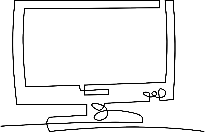 SchlussrechnungenEin Kilogramm Äpfel kostet 2,50 €. Wieviel kosten 5 Kilogramm Äpfel?UmrechnungenLängenmaße, Gewichtsmaße und Geldmaße1200 g = … dag = … Kg289 Cent = … €23 km = … m = … cm = … mmThemaBeispielKann ich bereitsBrauche ich nichtMöchte ich übenBerechnungen mit FlächenmaßenDie Küche soll neu verfließt werden. Sie hat eine Länge von 5 m und eine Breite von 7 m. Wieviel Quadratmeter Fließen werden benötigt?Geometrie – Ebene Figuren benennen und zeichnen könnenKörper benennen und zeichnen könnenKopfrechnen25  4 =145 + 67 = weitere Themen…